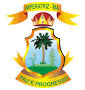 ESTADO DO MARANHÃOPREFEITURA DE IMPERATRIZSECRETARIA MUNICIPAL DE EDUCAÇÃOCONSELHO MUNICIPAL DE EDUCAÇÃOAta n°018/2018SESSÃO ORDINÁRIA 05 OUTUBRO DE 2018 ÁS NOVE HORAS E VINTE E CINCO MINUTOS INICIOU-SE MAIS UMA SESSÃO ORDINÁRIA, ESTAVAM PRESENTES O PRESIDENTE FRANCISCO SILVESTRE, A VICE-PRESIDENTE LUZILEIDE BARBOSA, AS CONSELHEIRAS MARINALVA DA SILVA, MARIA DE JESUS BATALHA, MARILENE CARVALHO E RÔMULO DA SILVA. O PRESIDENTE FEZ A ABERTURA DANDO AS BOAS VINDAS E O MOMENTO ESPIRITUAL, EM SEGUIDA FOI APRESENTADA A PAUTA. PRIMEIRAMENTE FOI TRATADA SOBRE AS PROVAS DE PROFICIENCIA DAS ALUNAS VANESSA DE MELO SANTANA E DA RAIANE, A PRIMEIRA ALUNA DEIXOU SUA DOCUMENTAÇÃO E NÃO RETORNOU FICANDO DECIDIDO QUE A ALUNA DEVERÁ ENTRAR CONTATO NA CIDADE DE JENIPAPO DOS VI EIRAS ESCOLA ONDE CURSOU SUA ULTIMA SÉRIE E EM SEGUIDA PROCURAR A DONA IZAURA PARA VERIFICAR O CENSO ESCOLAR, E A ALUNA RAIANE QUE ESTÁ MATRICULADA NA ESCOLA MARIA DAS NEVES SEM DOCUMENTAÇÃO, FICOU ACORDADO QUE DEVERÁ SER REALIZADO PROVA DE PROFICIENCIA EM TODAS AS MATÉRIAS REFERENTE AO 2º, 3° E 7° ANOS, DANDO CONTINUIDADE FORAM AVALIADAS AS PASTAS DO SESI,LAGO DO CISNEY, E ADVENTISTA , E FORAM FEITAS AS OBSERVAÇÕES NECESSÁRIAS, APÓS ISTO A SESSÃO FOI ENCERRADA  . NADA MAIS A SE TRATAR EU ROSA MARINHO MELO, SECRETÁRIA NESTA SESSÃO DIGITEI A PRESENTE ATA SALA DAS PLENÁRIAS DO CME CONSELHO MUNICIPAL DE EDUCAÇÃO AOS DEZENOVE OUTUBRO DE DOIS MIL E DEZOITO.